竞价文件采购方式：线上竞价项目名称：广东省肇庆监狱工会委员会2023年秋游活动项目广东省肇庆监狱工会委员会云采链（广州）信息科技有限公司二零二三年十一月第一章 竞价须知本项目通过云采链线上采购一体化平台进行竞价，参与竞价的供应商必须登录平台进行注册，注册成功后方可参与项目竞价。语言要求供应商提交的响应文件以及供应商与采购人或平台就有关项目的所有来往函电均应使用中文书写。供应商提交的文件或资料可以用另一种语言，但相应内容应附有中文翻译本，由翻译机构盖章或者翻译人员签名。两种语言不一致时以中文翻译本为准。三、在云采链平台参与项目竞价后放弃成交资格超过三次（含三次）的供应商连同该供应商同一法人名下所有公司将被列入平台黑名单，永久不得参与平台的项目竞价。                                                                                                                                                                                                                                                                                                                                                                                                                                    四、竞价须知竞价说明参与竞价的供应商应承担所有与准备和参加竞价有关的费用，不论竞价的结果如何，采购人和代理机构均无义务和责任承担这些费用。参与竞价的供应商必须按竞价附件的格式填写，不得随意增加或删除表格内容。除单价、金额或项目要求填写的内容外，不得擅自改动竞价附件内容，否则将有可能影响成交结果，不推荐为成交候选人。参与竞价的供应商需对采购需求书的所有条款进行整体响应，采购需求书条款若有一条负偏离或不响应，不推荐为成交候选人。若成交供应商自身原因无法完成本项目，则采购人有权利保留追究责任。成交供应商因自身原因被取消成交资格，采购人可重新启动采购或按竞价公告规定顺延推选符合要求的供应商作为成交供应商。若本项目竞价采购失败，采购人将重新采购，届时采购人有权根据项目具体情况，决定重新采购项目的采购方式。成交供应商若无正当理由恶意放弃成交资格，采购人有权将拒绝其参加本项目重新组织的竞价采购活动。如采购人或代理机构在审核或复核参与竞价的供应商所提交的竞价资料时，供应商须无条件配合；期间若发现存在弄虚作假或相关的失信记录或违反国家法律法规等相关的不良情形，采购人可取消其成交资格并保留追究责任的权力。参与竞价的供应商向我司咨询的有关项目事项，一切以竞价文件规定和竞价公告规定以及本公司的书面答复为准，其他一切形式均为个人意见，不代表本公司的意见；参与竞价的供应商应认真阅读、并充分理解竞价文件的全部内容（包括所有的补充、修改内容重要事项、格式、条款、服务要求和技术规范、参数及要求等）。供应商没有按照竞价文件要求提交全部资料，或者参与竞价所上传的文件没有对竞价文件在各方面都作出实质性响应是供应商的风险，有可能导致其竞价被拒绝，或被认定为无效竞价。采购人有权拒绝接受任何不合格的货物或服务，由此产生的费用及相关后果均由成交供应商自行承担。 供应商认为竞价结果损害其权益的，应按照云采链平台相关指引在规定的时间内向采购人或代理机构提交书面质疑，不提交的视为无异议，逾期提交将不予受理。本竞价公告和竞价文件的解释权归“云采链线上采购一体化平台”所有。竞价文件的澄清或修改采购人或者采购代理机构可以对已发出的竞价文件进行必要的澄清或者修改。澄清或者修改的内容将在云采链平台上发布澄清（更正/变更）公告。无论澄清或者修改的内容是否影响竞价，平台将以短信形式通知所有的报名供应商；报名供应商应按要求履行相应的义务；如报名截止时间少于一个工作日的，采购人或者采购代理机构应当相应顺延报名的截止时间。采购人或者采购代理机构发出的澄清或修改（更正/变更）的内容为竞价文件的组成部分，并对供应商具有约束力。报名要求（参与竞价的供应商资质要求: 报名时需要提供以下盖章资料，并对上传的报名文件资料承担责任）提供在中华人民共和国境内注册的法人或其他组织的营业执照或事业单位法人证书或社会团体法人登记证书复印件，如响应供应商为自然人的提供自然人身份证明复印件；如国家另有规定的，则从其规定（分公司参与竞价，须取得具有法人资格的总公司（总所）出具给分公司的授权书，并提供总公司（总所）和分公司的营业执照（执业许可证）复印件。已由总公司（总所）授权的，总公司（总所）取得的相关资质证书对分公司有效，法律法规或者行业另有规定的除外）。报名供应商须是：具有良好的商业信誉和健全的财务会计制度；有依法缴纳税收和社会保障资金的良好记录；具有履行合同所必需的设备和专业技术能力；参加采购活动前3年内在经营活动中没有重大违法记录的书面声明；具备法律、行政法规规定的其他条件；法定代表人或单位负责人与所参投的本项目其他供应商的法定代表人或单位负责人不为同一人且与其他供应商之间不存在直接控股、管理关系；本项目不接受转包分包且不接受联合体参与竞价（提供《供应商资格声明函》，格式见附件）；供应商完全响应本项目采购需求的条款、内容及要求的，提供采购需求书响应声明函即可，格式详见附件； 报名供应商必须持有有效的《旅行社业务经营许可证》。报价要求（报价时需要提供以下盖章资料，并对上传的竞价文件资料承担责任）通过报名供应商应根据本公告要求，在规定的竞价时间内对采购项目进行报价，同时按本公告要求完整、真实、准确地填写并上传相应报价附件（报价表）。公告中的报价次数指报价期间供应商可进行的最多报价次数。如报价次数为2次，指供应商最多可进行2次报价。如供应商只进行1次报价，则以此次报价为准；如供应商因报价有误或其他原因需重新进行第2次报价，则以第2次报价为准，以此类推。确定成交候选人本项目以下浮率形式进行报价，如项目存在最高限价或单价最高限价，成交总金额（单价）=最高限价（单价最高限价）×（1-下浮率）。报价时间截止后，系统按下浮率由高到低顺序排列，下浮率最高的为第一成交候选人，报下浮率相同的，按报价时间在前的为第一成交候选人；报下浮率次高的为第二成交候选人，以此类推。 （示例：如A项目采购一批饮用水，以实际供应量进行结算，该项目以下浮率形式报价，饮用水预算单价为20元/桶，某供应商报下浮率为10%，则成交单价=20元/桶*（1-10%）=18元/桶）。无效报价下浮率报价没有大于或等于100%，也没有为负数，且是固定唯一值的，否则为无效报价。参与竞价的供应商报价超过最高限价或低于最低限价或超过项目对应产品单项最高限价的视为无效报价。参与竞价的供应商须提供本项目要求的资质文件，如果不按公告规定或竞价文件要求等相关规定提供符合要求的资质文件，将被视为无效报价；参与竞价的供应商须对本项目采购内容进行整体报价，任何只对其中一部分内容进行的报价都被视为无效报价。报价表以及有报价供应商落款的报价文件必须加盖报价供应商公章，否则视为无效报价；大写金额和小写金额不一致的，以大写金额为准；单价金额小数点或者百分比有明显错位的，以报价表的总价为准，并修改单价；总价金额与按单价汇总金额不一致的，以单价金额计算结果为准；不接受总价优惠折扣形式的报价，供应商应将对项目的优惠直接在清单报价中体现出来。如果供应商不接受对其错误的更正，其报价将被视为无效报价；按有关法律、法规、规章属于报价无效的。有下列情形之一的，视为串通竞价，其报价无效：存在单位负责人为同一人或存在控股、管理关系的不同单位参与同一竞价项目；不同供应商的响应文件由同一单位或者个人编制；不同供应商委托同一单位或者个人办理竞价事宜；不同供应商使用同一IP地址参与竞价；不同供应商的响应文件载明的项目管理成员或者联系人员为同一人；不同供应商的响应文件异常一致或者报价呈规律性差异；不同供应商的响应文件相互混淆；不同供应商的平台使用费从同一单位或者个人的账户转出；竞价活动失败出现下列情况的，本次竞价活动失败：有效的报名供应商不足3家；有效的报价供应商不足3家。出现影响采购公正的违法、违规行为的；因重大变故，采购任务取消的；使用费成交供应商须向平台服务商云采链线上采购一体化平台缴纳平台使用费，金额为预算金额的1.5%（四舍五入取整数）。成交供应商无正当理由放弃成交资格的必须按竞价公告等相关规定缴纳相应的平台使用费；如确实因不可抗力放弃成交资格的，应在不可抗力发生后三个工作日内予以通知采购代理机构并提供相关的证明；如逾期，采购代理机构不予退还平台使用费；五、联系方式1、采购人联系人及联系电话：
广东省肇庆监狱招标采购办公室 0758—3173806。
2、监督部门及监督电话：
广东省肇庆监狱纪检与审计科 0758—3173809。3、扫码关注微信公众号“云采链互联服务平台”，即可在线咨询相关事项。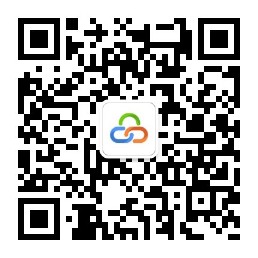 第二章采购需求书说明：响应供应商须对本项目进行整体响应，任何只对其中一部分进行的响应都被视为无效响应。 项目一览表路线要求：服务标准参考：注：以上标准是采购人的基本要求，成交供应商设定标准可高于此标准。服务要求（一）出团时间：周一至周五每天一批（周六、日及法定节假日不安排出行），两条路线皆计划安排5-7批（具体待报名后确定），每批次的两条路线同一出发地点同时出发。每批人数由采购人安排确定，成交供应商根据人数作具体安排，需做好详细的线路设计，每批次秋游均须当天往返。（二）出发地点及返程目的地：广东省肇庆市四会市城中街道城北社区汶塘路1号。（三）车辆要求：每批次车辆大小及数量根据实际参加人数调整，需保证每人有一个座位。车辆要求具有合法有效资质且具有旅游包车牌，驾驶员需持有效证照，车况良好，无安全风险。行车路线为全程高速往返，成交供应商不得擅自变更行车路线。(四)餐饮要求:1、两条路线含午餐晚餐两正餐,餐标为60元/人/餐,其中工作餐标准为40元/人，点心、饮料标准为20元/人。就餐按10人/桌标准，要求每餐菜式包含7荤3素1汤、点心及饮料（成交供应商须在成交结果发布后按采购人要求提供菜单）。成交供应商须在签订合同时提供餐饮供应商需具有营业执照、食品经营许可等国家食品生产经营行业许可制度必需的证照复印件。2、午餐安排地点需安排在景区内部或者景区附近，晚餐安排地点需在返程目的地附近。3、餐饮提供商和餐标菜式等需经采购人及成交供应商双方共同协商核准，一经确定后未经双方协商同意不得擅自改变。4、两个正餐标准需写明在菜单上，每份菜单注明总价，并需经采购人确认通过。5、菜单不得出现野生动物特别是野生保护动物。(五)旅游保险:含旅行社责任险、旅游人身意外伤害险，其中旅游人身意外伤害险要求保额不低于人民币20万元/人/份。成交供应商需提供每批购买旅游人身意外伤害险人员详细清单交采购人核准报账。(六)导游服务:每辆车均需配备一名优质导游提供服务并全程陪同,要求熟悉导游工作，责任心强，工作认真细致，具备相应的资格证书和业务水平（签订合同前至少提供4名导游的有效证明材料，且在每批次出团前按采购人要求提供导游的身份证明及导游资格证明）。导游需持有效资质证件上岗并持团旗以便辨认。(七)医卫需求:导游、司机需无感冒发热等症状、无传染疾病。车辆每日灭菌消毒，车上配备常规防暑降温药品、擦伤消毒包扎医用品等。(八)其他需求:1、报价应包括活动的策划、组织、场地、交通安排等过程中涉及到的一切费用及保险费、讲解费、横幅、饮用水、服务费、税费等全部费用，成交供应商不得再向采购人收取任何费用。成交供应商应根据实际情况，自行增加正常、合法、安全及使用所必需但项目中没有列明或包含的内容及费用，要加以详细说明，采购人无须额外支付该笔费用，签署合同后，在服务工作中出现的任何遗漏，均由成交供应商免费提供，采购人将不再支付任何费用。2、此项目应严格遵守国家有关的旅游法律法规及相关规定，否则，由此造成的损失或被有关部门处罚，由成交供应商负责。3、成交供应商应提供安全、有效的服务。否则，承担由于自身安全措施不力造成事故责任和由此而发生的费用。4、成交供应商需充分考虑采购人单位特殊性和人员工作特殊性,采购人对当日参游报名人员因工作或其他原因调整参游日期造成的一切损失(包括但不限于保险费、车费等)均不承担任何补偿和赔偿责任，最终结算按实际参游人数计算。5、成交供应商应在出团前，如实告知相关旅游服务项目和标准,提醒采购人遵守旅游文明行为规范，尊重旅游目的地的风俗习惯、文化传统、宗教禁忌。在合同订立时及履行中，成交供应商应对旅游中可能危及旅客人身、财产安全的情况，作出真实说明和明确警示，并采取防止危害发生的适当措施。6、旅游途中若发生人身意外或突发事件，导游、司机及成交供应商必须全力协助处理并解决。7、如遇下雨等天气变化，成交供应商需保障采购人会员身体健康，提前做好相关防护措施。8、成交供应商应当对采购人的出团人员的个人资料（如身份证号码、手机号码等）进行保密。违约条款成交供应商未能按合同规定提供服务,应按合同总费用的5%向采购人支付违约金，违约金不足以弥补采购人损失的，成交供应商还应赔偿采购人损失。如合同期内，成交供应商怠于或拒绝履行合同义务，或提供的服务不符合采购人要求及合同标准等，均属于成交供应商违约，采购人有权立即单方解除本合同，没收成交供应商履约保证金，已发生的实际活动费用（需附有相关发票单据）按时向成交供应商结算。履约保证金 履约保证金为合同总费用的5%，成交供应商应在签订合同前向采购人提交履约保证金。履约保证金在全部活动结束，采购人验收合格后，根据成交供应商的书面申请，采购人应在15个工作日内无息退还给成交供应商；如有违约事项，采购人根据约定扣款，予以无息退还余额。如成交供应商逾期未缴纳保证金，采购人有权立即单方解除本合同。 付款方式全部批次的活动结束后，经双方核准按实际参加人数无异议并无违约任何条款，在采购人收到成交供应商发票15个工作日内，采购人向成交供应商一次性付清费用。因采购人使用的是财政资金，采购人仅负责在上述约定时间内完成申报手续，实际付款到账时间及金额以支付时间及金额为准。采购人不承担逾期付款的违约责任，并且此情况不能成为成交供应商逾期供货或怠于提供相应服务的理由。第三章 报价附件报 价 表注：供应商必须按报价表的格式填写，不得增加或删除表格内容。除单价、金额或项目要求填写的内容外，不得擅自改动报价表内容，否则将有可能影响成交结果，不推荐为成交候选人；所有价格均系用人民币表示，单位为元，均为含税价；平台上报价与报价表合计不一致的，以报价表合计（经价格核准后的价格）为准。下浮率报价没有大于或等于100%，也没有为负数，且是固定唯一值的，否则为无效报价；下浮率高的为成交供应商。供应商所报下浮率为成交下浮率，即：合同物品单价=最高单价限价*（1-下浮率）；在本项目合同服务履行期间，该下浮率不作另行调整；下浮率的报价均应包含国家规定的税费。本项目不接受有选择性的报价，只允许报一个下浮率，且所报的下浮率应当适用于该类别所有产品单品。供应商名称（单位盖公章）：          日期：          采购需求书响应声明函致：广东省肇庆监狱工会委员会、云采链（广州）信息科技有限公司关于贵单位、贵司发布广东省肇庆监狱工会委员会2023年秋游活动项目的竞价公告，本公司（企业）愿意参加竞价活动，并作出如下声明：本公司（企业）承诺在报名时已对于采购需求书中的各项条款、内容及要求给予充分考虑，明确承诺对于本项目的采购需求中的各项条款、内容及要求均为完全响应，不存在任意一条负偏离或不响应的情况。本公司（企业）清楚，若对于采购需求书各项条款存在任意一条负偏离或不响应的情况，不被推荐为成交候选人的要求。本公司（企业）承诺在本次采购活动中，如有违法、违规、弄虚作假行为，所造成的损失、不良后果及法律责任，一律由我公司（企业）承担。备注：本声明函必须提供且内容不得擅自删改，否则视为响应无效。本声明函如有虚假或与事实不符的，作无效报价处理。供应商名称（单位盖公章）：          日期：          供应商资格声明函致：广东省肇庆监狱工会委员会、云采链（广州）信息科技有限公司：关于贵单位、贵司发布广东省肇庆监狱工会委员会2023年秋游活动项目的竞价公告，本公司（企业）愿意参加竞价活动，并作出如下声明：一、本公司（企业）具备：（一）具有独立承担民事责任的能力；（二）具有良好的商业信誉和健全的财务会计制度； （三）具有履行合同所必需的设备和专业技术能力；（四）有依法缴纳税收和社会保障资金的良好记录；（五）本单位（如前三年内有名称变更的，含变更前名称）参加采购活动前三年内，在经营活动中没有重大违法记录（重大违法记录是指因违法经营受到刑事处罚或责令停产停业、吊销许可证或者执照、较大数额罚款等行政处罚）；（六）法律、行政法规规定的其他条件。二、本公司（企业）的法定代表人或单位负责人与所参投的本项目其他供应商的法定代表人或单位负责人不为同一人且与其他供应商之间不存在直接控股、管理关系。三、本公司（企业）在本项目中不转包分包且不联合竞价。本公司（企业）承诺在本次采购活动中，如有违法、违规、弄虚作假行为，所造成的损失、不良后果及法律责任，一律由我公司（企业）承担。特此声明！备注：本声明函必须提供且内容不得擅自删改，否则视为响应无效。本声明函如有虚假或与事实不符的，作无效报价处理。供应商名称（单位盖公章）：          日期：          项目名称数量合同期预算金额（含税）广东省肇庆监狱工会委员会2023年秋游活动项目1项自合同签订后两个月内，具体时间以合同约定为准人民币299,300元路线最高限价人数备注云浮·新兴金水台温泉小镇一天游289元∕人以实际出发人数为准秋游人数约978人（以实际出发总人数为准）佛山·顺峰山公园、逢简水乡一天游228元∕人以实际出发人数为准秋游人数约978人（以实际出发总人数为准）（一）交通：空调旅游车接送；（二）用餐： 2正餐（60元/人/餐，其中工作餐标准为40元/人，点心、饮料标准为20元/人）（三）门票：含全程门票（四）保险：按国家规定购买旅行社责任险：旅游人身意外伤害险：20万元/人（五）导游：含导游服务费，每辆车均需配备一名优质导游提供服务并全程陪同。序号项目名称单位数量下浮率备注1广东省肇庆监狱工会委员会2023年秋游活动项目项1